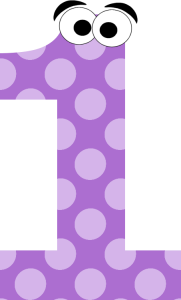 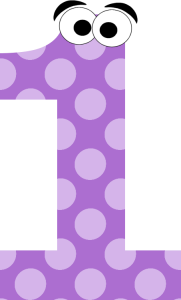 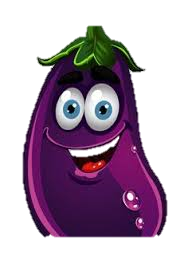 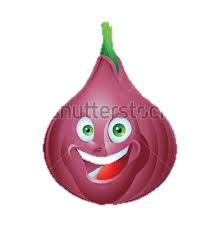 MondayTuesdayWednesdayThursdayFridayBreakfastSelection of cereal and toast with milk or waterSelection of cereal and toast with milk or waterSelection of cereal and toast with milk or waterSelection of cereal and toast with milk or waterSelection of cereal and toast with milk or waterSoup of the week                                                      Lentil soup with selection of sandwiches                                                      Lentil soup with selection of sandwiches                                                      Lentil soup with selection of sandwiches                                                      Lentil soup with selection of sandwiches                                                      Lentil soup with selection of sandwiches Lunch choice 1Lunch choice 2 - VPuddingChicken fried rice with prawn crackersSide sauceVegetable fried rice with prawn crackerSide sauceFruit salad with ice creamTuna Pasta with cucumber fingersPesto pasta with carrot fingersCupcakes and custard Fresh fruit Finger buffetYoghurt and homemade biscuit  With fresh fruitBangers and mash with gravyBake Potato with Cheese & beansJelly with fresh fruit Fish, chips and peasCheese Pizza and chips Ice lolly with fresh fruit Afternoon snack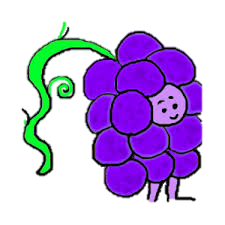 Cheese and butter crackersFresh fruitfresh milk or waterPancakes and choice of spreadsFresh fruitfresh milk or water.Sausage/cheese rollsFresh fruitfresh milk or water.Cheese twists and bread sticks with dips.Fresh fruitfresh milk or water.Wraps with fillings Fresh fruitfresh milk or water.